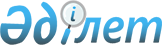 "2014-2016 жылдарға арналған аудандық бюджет туралы" Жамбыл аудандық мәслихатының 2013 жылғы 25 желтоқсандағы № 28-3 шешіміне өзгерістер енгізу туралыЖамбыл облысы Жамбыл ауданы мәслихатының 2014 жылғы 3 желтоқсандағы № 37-2 шешімі. Жамбыл облысының Әділет департаментінде 2014 жылғы 9 желтоқсанда № 2414 болып тіркелді

      Қазақстан Республикасының 2008 жылғы 4 желтоқсандағы Бюджет кодексінің 109 бабына, «Қазақстан Республикасындағы жергілікті мемлекеттік басқару және өзін-өзі басқару туралы» Қазақстан Республикасының 2001 жылғы 23 қаңтардағы Заңының 6 бабына және «2014-2016 жылдарға арналған облыстық бюджет туралы» Жамбыл облыстық мәслихатының 2013 жылғы 18 желтоқсандағы № 20-3 шешіміне өзгерістер енгізу туралы» Жамбыл облыстық мәслихаттың 2014 жылғы 27 қарашадағы № 32-2 шешіміне (нормативтік құқықтық актілерді мемлекеттік тіркеу Тізілімінде № 2399 болып тіркелген) сәйкес аудандық мәслихаты ШЕШІМ ҚАБЫЛДАДЫ:



      1. «2014-2016 жылдарға арналған аудандық бюджет туралы» Жамбыл аудандық мәслихатының 2013 жылғы 25 желтоқсандағы № 28-3 шешіміне (Нормативтік құқықтық актілерді мемлекеттік тіркеу тізілімінде № 2092 болып тіркелген, 2014 жылғы 7 қаңтардағы № 1-2 «Шұғыла-Радуга» газетінде жарияланған) келесі өзгерістер енгізілсін:



      1 тармақта:



      1) тармақшада:«7 527 467» сандары «7 778 367» сандарымен ауыстырылсын;



      «6 278 570» сандары «6 529 470» сандарымен ауыстырылсын. 



      2) тармақшада:«7 605 904» сандары «7 856 804» сандарымен ауыстырылсын.



      2. Аталған шешімнің 1 қосымшасы осы шешімнің 1 қосымшасына сәйкес жаңа редакцияда мазмұндалсын.



      3. Осы шешімнің орындалуына бақылау жасау аудандық мәслихаттың аумақтық әлеуметтік-экономикалық дамуы, бюджет және жергілікті салықтар мәселелері жөніндегі тұрақты комиссиясына жүктелсін.



      4. Осы шешім әділет органдарында мемлекеттік тіркеуден өткен күннен бастап күшіне енеді және 2014 жылдың 1 қаңтарынан бастап қолданылады.

 

  

2014 жылға арналған Жамбыл ауданының бюджеті

 
					© 2012. Қазақстан Республикасы Әділет министрлігінің «Қазақстан Республикасының Заңнама және құқықтық ақпарат институты» ШЖҚ РМК
				

      Жамбыл аудандық мәслихаты

      сессиясының төрағасы

      Т.ӘбдібековЖамбыл аудандық

мәслихат хатшысы

Р.Бегалиев

Жамбыл аудандық мәслихатының

2014 жылғы 3 желтоқсандағы

№37-2 шешіміне 1 қосымша

Жамбыл аудандық мәслихатының

2013 жылғы 25 желтоқсандағы

№28-3 шешіміне 1 қосымша

АТАУЫ

АТАУЫ

АТАУЫ

АТАУЫСомасы, мың теңге

Санаты

Санаты

Санаты

СанатыСомасы, мың теңгеСыныбыСыныбыСыныбыСомасы, мың теңгеІшкі сыныбыІшкі сыныбыСомасы, мың теңге1. КІРІСТЕР7778367

1САЛЫҚТЫҚ ТҮСІМДЕР120994901Табыс салығы2717442Жеке табыс салығы27174403Әлеуметтік салық2095571Әлеуметтік салық20955704Меншікке салынатын салықтар6527601Мүлікке салынатын салықтар5676613Жер салығы81354Көлік құралдарына салынатын салық735645Бірыңғай жер салығы340005Тауарларға, жұмыстарға және қызметтерге салынатын ішкі салықтар516492Акциздер420133Табиғи және басқа да ресурстарды пайдаланғаны үшін түсетін түсімдер10004Кәсіпкерлік және кәсіби қызметті жүргізгені үшін алынатын алымдар86145Ойын бизнесіне салық2207Басқа да салықтар5261Басқа да салықтар52608Заңдық мәндi iс-әрекеттердi жасағаны және (немесе) оған уәкiлеттiгi бар мемлекеттiк органдар немесе лауазымды адамдар құжаттар бергенi үшiн алынатын мiндеттi төлемдер237131Мемлекеттік баж23713

2САЛЫҚТЫҚ ЕМЕС ТҮСІМДЕР530501Мемлекеттік меншіктен түсетін кірістер27201Коммуналдық мемлекеттік кәсіпорындардың таза кірісінің бір бөлігінің түсімдері1105Мемлекет меншігіндегі мүлікті жалға беруден түсетін кірістер261004Мемлекеттік бюджеттен қаржыландырылатын, сондай -ақ Қазақстан Республикасы Ұлттық Банкінің бюджетінен (шығыстар сметасынан) ұсталатын және қаржыландырылатын мемлекеттік мекемелер салатын айыппұлдар, өсімпұлдар, санкциялар, өндіріп алулар201Мұнай секторы ұйымдарынан түсетін түсімдерді қоспағанда, мемлекеттік бюджеттен қаржыландырылатын, сондай-ақ Қазақстан Республикасы Ұлттық Банкінің бюджетінен (шығыстар сметасынан) ұсталатын және қаржыландырылатын мемлекеттік мекемелер салатын айыппұлдар, өсімпұлдар, санкциялар, өндіріп алулар2006Өзге де салықтық емес түсімдер25651Өзге де салықтық емес түсімдер2565

3НЕГІЗГІ КАПИТАЛДЫ САТУДАН ТҮСЕТІН ТҮСІМДЕР 3364301Мемлекеттік мекемелерге бекітілген мемлекеттік мүлікті сату201Мемлекеттік мекемелерге бекітілген мемлекеттік мүлікті сату2003Жерді және материалдық емес активтерді сату336231Жерді сату271522Материалдық емес активтерді сату6471

4ТРАНСФЕРТТЕРДІҢ ТҮСІМДЕРІ652947002Мемлекеттік басқарудың жоғары тұрған органдарынан түсетін трансферттер65294702Облыстық бюджеттен түсетін трансферттер6529470

Функционалдық топ

Функционалдық топ

Функционалдық топ

Функционалдық топСомасы, мың теңгеБюджеттік бағдарламалардың әкiмшiсiБюджеттік бағдарламалардың әкiмшiсiБюджеттік бағдарламалардың әкiмшiсiСомасы, мың теңгеБағдарламаБағдарламаСомасы, мың теңгеАтауыСомасы, мың теңге2. ШЫҒЫСТАР7856804

01Жалпы сипаттағы мемлекеттiк қызметтер 466318112Аудан (облыстық маңызы бар қала) мәслихатының аппараты15001001Аудан (облыстық маңызы бар қала) мәслихатының қызметін қамтамасыз ету жөніндегі қызметтер14691003Мемлекеттік органның күрделі шығыстары310122Аудан (облыстық маңызы бар қала) әкімінің аппараты119678001Аудан (облыстық маңызы бар қала) әкімінің қызметін қамтамасыз ету жөніндегі қызметтер97220003Мемлекеттік органның күрделі шығыстары22458123Қаладағы аудан, аудандық маңызы бар қала, кент, ауыл, ауылдық округ әкімінің аппараты 297818001Қаладағы аудан, аудандық маңызы бар қала, кент, ауыл, ауылдық округ әкімінің қызметін қамтамасыз ету жөніндегі қызметтер275944022Мемлекеттік органның күрделі шығыстары21874452Ауданның (облыстық маңызы бар қаланың) қаржы бөлімі19213001Ауданның (облыстық маңызы бар қаланың) бюджетін орындау және ауданның (облыстық маңызы бар қаланың) коммуналдық меншігін басқару саласындағы мемлекеттік саясатты іске асыру жөніндегі қызметтер16000003Салық салу мақсатында мүлікті бағалауды жүргізу1778011Коммуналдық меншікке түскен мүлікті есепке алу, сақтау, бағалау және сату508018Мемлекеттік органның күрделі шығыстары927453Ауданның (облыстық маңызы бар қаланың) экономика және бюджеттік жоспарлау бөлімі14608001Экономикалық саясатты, мемлекеттік жоспарлау жүйесін қалыптастыру және дамыту және ауданды (облыстық маңызы бар қаланы) басқару саласындағы мемлекеттік саясатты іске асыру жөніндегі қызметтер14298004Мемлекеттік органның күрделі шығыстары310

02Қорғаныс3793122Аудан (облыстық маңызы бар қала) әкімінің аппараты3793005Жалпыға бірдей әскери міндетті атқару шеңберіндегі іс-шаралар3793

03Қоғамдық тәртіп, қауіпсіздік, құқықтық, сот, қылмыстық-атқару қызметі11291458Ауданның (облыстық маңызы бар қаланың) тұрғын үй-коммуналдық шаруашылығы, жолаушылар көлігі және автомобиль жолдары бөлімі11291021Елдi мекендерде жол қозғалысы қауiпсiздiгін қамтамасыз ету11291

04Бiлiм беру4542642464Ауданның (облыстық маңызы бар қаланың) білім бөлімі253321009Мектепке дейінгі тәрбие мен оқыту ұйымдарының қызметін қамтамасыз ету253321464Ауданның (облыстық маңызы бар қаланың) білім бөлімі332556040Мектепке дейінгі білім беру ұйымдарында мемлекеттік білім беру тапсырысын іске асыруға332556464Ауданның (облыстық маңызы бар қаланың) білім бөлімі3068813003Жалпы білім беру3015207006Балаларға қосымша білім беру 53606464Ауданның (облыстық маңызы бар қаланың) білім бөлімі209704001Жергілікті деңгейде білім беру саласындағы мемлекеттік саясатты іске асыру жөніндегі қызметтер15138005Ауданның (облыстық маңызы бар қаланың) мемлекеттiк бiлiм беру мекемелер үшiн оқулықтар мен оқу-әдiстемелiк кешендерді сатып алу және жеткiзу53805012Мемлекеттік органның күрделі шығыстары120015Жетім баланы (жетім балаларды) және ата-аналарының қамқорынсыз қалған баланы (балаларды) күтіп-ұстауға асыраушыларына ай сайынғы ақшалай қаражат төлемдері47737067Ведомстволық бағыныстағы мемлекеттік мекемелерінің және ұйымдарының күрделі шығыстары92904466Ауданның (облыстық маңызы бар қаланың) сәулет, қала құрылысы және құрылыс бөлімі678248037Білім беру объектілерін салу және реконструкциялау678248

06Әлеуметтiк көмек және әлеуметтiк қамсыздандыру355419451Ауданның (облыстық маңызы бар қаланың) жұмыспен қамту және әлеуметтік бағдарламалар бөлімі263848002Жұмыспен қамту бағдарламасы52750004Ауылдық жерлерде тұратын денсаулық сақтау, білім беру, әлеуметтік қамтамасыз ету, мәдениет, спорт және ветеринар мамандарына отын сатып алуға Қазақстан Республикасының заңнамасына сәйкес әлеуметтік көмек көрсету4581005Мемлекеттік атаулы әлеуметтік көмек 2900006Тұрғын үйге көмек көрсету9990007Жергілікті өкілетті органдардың шешімі бойынша мұқтаж азаматтардың жекелеген топтарына әлеуметтік көмек7550010Үйден тәрбиеленіп оқытылатын мүгедек балаларды материалдық қамтамасыз ету5900014Мұқтаж азаматтарға үйде әлеуметтік көмек көрсету1385501618 жасқа дейінгі балаларға мемлекеттік жәрдемақылар142600017Мүгедектерді оңалту жеке бағдарламасына сәйкес, мұқтаж мүгедектерді міндетті гигиеналық құралдармен және ымдау тілі мамандарының қызмет көрсетуін, жеке көмекшілермен қамтамасыз ету22625023Жұмыспен қамту орталықтарының қызметін қамтамасыз ету1097451Ауданның (облыстық маңызы бар қаланың) жұмыспен қамту және әлеуметтік бағдарламалар бөлімі85824001Жергілікті деңгейде халық үшін әлеуметтік бағдарламаларды жұмыспен қамтуды қамтамасыз етуді іске асыру саласындағы мемлекеттік саясатты іске асыру жөніндегі қызметтер 29136011Жәрдемақыларды және басқа да әлеуметтік төлемдерді есептеу, төлеу мен жеткізу бойынша қызметтерге ақы төлеу1750021Мемлекеттік органның күрделі шығыстары260025Өрлеу жобасы бойынша келісілген қаржылай көмекті енгізу54678458Ауданның (облыстық маңызы бар қаланың) тұрғын үй-коммуналдық шаруашылығы, жолаушылар көлігі және автомобиль жолдары бөлімі5747050Мүгедектердің құқықтарын қамтамасыз ету және өмір сүру сапасын жақсарту жөніндегі іс-шаралар жоспарын іске асыру5747

07Тұрғын үй-коммуналдық шаруашылық1429840455Ауданның (облыстық маңызы бар қаланың) мәдениет және тілдерді дамыту бөлімі4487024Жұмыспен қамту-2020 жол картасы бойынша қалаларды және ауылдық елді мекендерді дамыту шеңберінде объектілерді жөндеу4487458Ауданның (облыстық маңызы бар қаланың) тұрғын үй-коммуналдық шаруашылығы, жолаушылар көлігі және автомобиль жолдары бөлімі12400003Мемлекеттік тұрғын үй қорының сақталуын ұйымдастыру12400464Ауданның (облыстық маңызы бар қаланың) білім бөлімі35857026Жұмыспен қамту 2020 жол картасы бойынша қалаларды және ауылдық елді мекендерді дамыту шеңберінде объектілерді жөндеу35857466Ауданның (облыстық маңызы бар қаланың) сәулет, қала құрылысы және құрылыс бөлімі20140003Мемлекеттік коммуналдық тұрғын үй қорының тұрғын үйін жобалау, салу және (немесе) сатып алу7540004Инженерлік-коммуникациялық инфрақұрылымды жобалау, дамыту, жайластыру және (немесе) сатып алу7600074Жұмыспен қамту 2020 жол картасының екінші бағыты шеңберінде жетіспейтін инженерлік-коммуникациялық инфрақұрылымды дамыту мен жайғастыру5000458Ауданның (облыстық маңызы бар қаланың) тұрғын үй-коммуналдық шаруашылығы, жолаушылар көлігі және автомобиль жолдары бөлімі62750012Сумен жабдықтау және су бұру жүйесінің жұмыс істеуі 62750466Ауданның (облыстық маңызы бар қаланың) сәулет, қала құрылысы және құрылыс бөлімі1147097005Коммуналдық шаруашылығын дамыту48651058Елді мекендердегі сумен жабдықтау және су бұру жүйелерін дамыту1098446123Қаладағы аудан, аудандық маңызы бар қала, кент, ауыл, ауылдық округ әкімінің аппараты 42438009Елді мекендердің санитариясын қамтамасыз ету3213011Елді мекендерді абаттандыру және көгалдандыру39225458Ауданның (облыстық маңызы бар қаланың) тұрғын үй-коммуналдық шаруашылығы, жолаушылар көлігі және автомобиль жолдары бөлімі104671015Елді мекендердегі көшелерді жарықтандыру89086016Елдi мекендердiң санитариясын қамтамасыз ету2985018Елдi мекендердi абаттандыру және көгалдандыру12600

08Мәдениет, спорт, туризм және ақпараттық кеңістiк319200455Ауданның (облыстық маңызы бар қаланың) мәдениет және тілдерді дамыту бөлімі95171003Мәдени-демалыс жұмысын қолдау95171465Ауданның (облыстық маңызы бар қаланың) дене шынықтыру және спорт бөлімі18730001Жергілікті деңгейде дене шынықтыру және спорт саласындағы мемлекеттік саясатты іске асыру жөніндегі қызметтер11010004Мемлекеттік органның күрделі шығыстары720005Ұлттық және бұқаралық спорт түрлерін дамыту2500006Аудандық (облыстық маңызы бар қалалық) деңгейде спорттық жарыстар өткiзу2000007Әртүрлi спорт түрлерi бойынша аудан (облыстық маңызы бар қала) құрама командаларының мүшелерiн дайындау және олардың облыстық спорт жарыстарына қатысуы2500455Ауданның (облыстық маңызы бар қаланың) мәдениет және тілдерді дамыту бөлімі77581006Аудандық (қалалық) кiтапханалардың жұмыс iстеуi76581007Мемлекеттік тілді және Қазақстан халықтарының басқа да тілдерін дамыту1000456Ауданның (облыстық маңызы бар қаланың) ішкі саясат бөлімі20106002Газеттер мен журналдар арқылы мемлекеттік ақпараттық саясат жүргізу жөніндегі қызметтер19106005Телерадио хабарларын тарату арқылы мемлекеттік ақпараттық саясатты жүргізу жөніндегі қызметтер1000455Ауданның (облыстық маңызы бар қаланың) мәдениет және тілдерді дамыту бөлімі40847001Жергілікті деңгейде тілдерді және мәдениетті дамыту саласындағы мемлекеттік саясатты іске асыру жөніндегі қызметтер8636010Мемлекеттік органның күрделі шығыстары200032Ведомстволық бағыныстағы мемлекеттік мекемелерінің және ұйымдарының күрделі шығыстары32011456Ауданның (облыстық маңызы бар қаланың) ішкі саясат бөлімі66765001Жергілікті деңгейде ақпарат, мемлекеттілікті нығайту және азаматтардың әлеуметтік сенімділігін қалыптастыру саласында мемлекеттік саясатты іске асыру жөніндегі қызметтер17710003Жастар саясаты саласында іс-шараларды іске асыру32971006Мемлекеттік органның күрделі шығыстары3237032Ведомстволық бағыныстағы мемлекеттік мекемелердің және ұйымдардың күрделі шығыстары12847

10Ауыл, су, орман, балық шаруашылығы, ерекше қорғалатын табиғи аумақтар, қоршаған ортаны және жануарлар дүниесін қорғау, жер қатынастары152001462Ауданның (облыстық маңызы бар қаланың) ауыл шаруашылығы бөлімі 19488001Жергілікті деңгейде ауыл шаруашылығы саласындағы мемлекеттік саясатты іске асыру жөніндегі қызметтер13929006Мемлекеттік органның күрделі шығыстары465099Мамандардың әлеуметтік көмек көрсетуі жөніндегі шараларды іске асыру5094466Ауданның (облыстық маңызы бар қаланың) сәулет, қала құрылысы және құрылыс бөлімі572010Ауыл шаруашылығы объектілерін дамыту572473Ауданның (облыстық маңызы бар қаланың) ветеринария бөлімі37246001Жергілікті деңгейде ветеринария саласындағы мемлекеттік саясатты іске асыру жөніндегі қызметтер 22090003Мемлекеттік органның күрделі шығыстары130005Мал көмінділерінің (биотермиялық шұңқырлардың) жұмыс істеуін қамтамасыз ету350007Қаңғыбас иттер мен мысықтарды аулауды және жоюды ұйымдастыру2000008Алып қойылатын және жойылатын ауру жануарлардың, жануарлардан алынатын өнімдер мен шикізаттың құнын иелеріне өтеу9476009Жануарлардың энзоотиялық аурулары бойынша ветеринариялық іс-шараларды жүргізу1039010Ауыл шаруашылығы жануарларын сәйкестендіру жөніндегі іс-шараларды өткізу2161463Ауданның (облыстық маңызы бар қаланың) жер қатынастары бөлімі13933001Аудан (облыстық маңызы бар қала) аумағында жер қатынастарын реттеу саласындағы мемлекеттік саясатты іске асыру жөніндегі қызметтер9732006Аудандардың, облыстық маңызы бар, аудандық маңызы бар қалалардың, кенттердiң, ауылдардың, ауылдық округтердiң шекарасын белгiлеу кезiнде жүргiзiлетiн жерге орналастыру3891007Мемлекеттік органның күрделі шығыстары310473Ауданның (облыстық маңызы бар қаланың) ветеринария бөлімі80762011Эпизоотияға қарсы іс-шаралар жүргізу80762

11Өнеркәсіп, сәулет, қала құрылысы және құрылыс қызметі63364466Ауданның (облыстық маңызы бар қаланың) сәулет, қала құрылысы және құрылыс бөлімі63364001Құрылыс, облыс қалаларының, аудандарының және елді мекендерінің сәулеттік бейнесін жақсарту саласындағы мемлекеттік саясатты іске асыру және ауданның (облыстық маңызы бар қаланың) аумағын оңтайла және тиімді қала құрылыстық игеруді қамтамасыз ету жөніндегі қызметтер 14140013Аудан аумағында қала құрылысын дамытудың кешенді схемаларын, аудандық (облыстық) маңызы бар қалалардың, кенттердің және өзге де ауылдық елді мекендердің бас жоспарларын әзірлеу 49074015Мемлекеттік органның күрделі шығыстары150

12Көлiк және коммуникация202988123Қаладағы аудан, аудандық маңызы бар қала, кент, ауыл, ауылдық округ әкімінің аппараты 119497013Аудандық маңызы бар қалаларда, кенттерде, ауылдарда (селоларда), ауылдық (селолық) округтерде автомобиль жолдарының жұмыс істеуін қамтамасыз ету119497458Ауданның (облыстық маңызы бар қаланың) тұрғын үй-коммуналдық шаруашылығы, жолаушылар көлігі және автомобиль жолдары бөлімі83491023Автомобиль жолдарының жұмыс істеуін қамтамасыз ету83491

13Басқалар292520123Қаладағы аудан, аудандық маңызы бар қала, кент, ауыл, ауылдық округ әкімінің аппараты 76073040«Өңірлерді дамыту» Бағдарламасы шеңберінде өңірлерді экономикалық дамытуға жәрдемдесу бойынша шараларды іске асыру76073452Ауданның (облыстық маңызы бар қаланың) қаржы бөлімі2498012Ауданның (облыстық маңызы бар қаланың) жергілікті атқарушы органының резерві 2498458Ауданның (облыстық маңызы бар қаланың) тұрғын үй-коммуналдық шаруашылығы, жолаушылар көлігі және автомобиль жолдары бөлімі80439001Жергілікті деңгейде тұрғын үй-коммуналдық шаруашылығы, жолаушылар көлігі және автомобиль жолдары саласындағы мемлекеттік саясатты іске асыру жөніндегі қызметтер49827013Мемлекеттік органның күрделі шығыстары570067Ведомстволық бағыныстағы мемлекеттік мекемелерінің және ұйымдарының күрделі шығыстары30042466Ауданның (облыстық маңызы бар қаланың) сәулет, қала құрылысы және құрылыс бөлімі125680077«Өңірлерді дамыту» Бағдарламасы шеңберінде инженерлік инфрақұрылымды дамыту125680494Ауданның (облыстық маңызы бар қаланың) кәсіпкерлік және өнеркәсіп бөлімі7830001Жергілікті деңгейде кәсіпкерлікті және өнеркәсіпті дамыту саласындағы мемлекеттік саясатты іске асыру жөніндегі қызметтер7140003Мемлекеттік органның күрделі шығыстары690

14Борышқа қызмет көрсету11452Ауданның (облыстық маңызы бар қаланың) қаржы бөлімі11013Жергілікті атқарушы органдардың облыстық бюджеттен қарыздар бойынша сыйақылар мен өзге де төлемдерді төлеу бойынша борышына қызмет көрсету11

15Трансферттер17417452Ауданның (облыстық маңызы бар қаланың) қаржы бөлімі17417006Нысаналы пайдаланылмаған (толық пайдаланылмаған) трансферттерді қайтару1189007Бюджеттік алып қоюлар162283. Таза бюджеттік кредиттеу15870Бюджеттік кредиттер25002

10Ауыл, су, орман, балық шаруашылығы, ерекше қорғалатын табиғи аумақтар, қоршаған ортаны және жануарлар дүниесін қорғау, жер қатынастары25002462Ауданның (облыстық маңызы бар қаланың) ауыл шаруашылығы бөлімі 25002008Мамандарды әлеуметтік қолдау шараларын іске асыруға берілетін бюджеттік кредиттер25002Бюджеттік кредиттерді өтеу9132

5Бюджеттік кредиттерді өтеу913201Бюджеттік кредиттерді өтеу91321Мемлекеттік бюджеттен берілген бюджеттік кредиттерді өтеу91325. Бюджет тапшылығы (профициті)-943076. Бюджет тапшылығын қаржыландыру (профицитін пайдалану)94307

7Қарыздар түсімі2500201Мемлекеттік ішкі қарыздар250022Қарыз алу келісім-шарттары25002

16Қарыздарды өтеу5358452Ауданның (облыстық маңызы бар қаланың) қаржы бөлімі5358008Жергілікті атқарушы органның жоғары тұрған бюджет алдындағы борышын өтеу5358

8Бюджет қаражаттары қалдықтарының қозғалысы74663